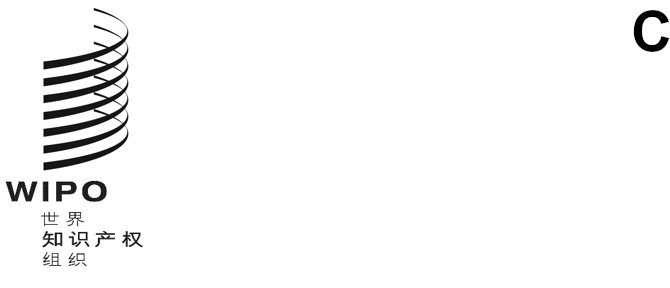 WIPO/IP/CONV/GE/21/INF/1/PROV原文：英文日期：2021年7月12日知识产权和前沿技术产权组织对话会第四届会议
2021年9月22日至23日中欧时间12:00至14:30，日内瓦临时议程产权组织秘书处编拟2021年9月22日，星期三12.00 – 12.10	开幕12.10 – 12.25	第1小组：数据——在完全互联的世界里超越人工智能	经济价值传统上与实物商品和服务的生产有关。在一个日益数字化的世界里，无形资产和数据正在迅速地变得更加重要，并正在成为经济体系的核心特征。与数据相关的活动不再是单纯的附带活动。	人们常说数据是“新石油”，然而，这种类比真的成立吗？本小组将在更广泛的经济背景下介绍数据，特别是它如何驱动工业4.0的诸多要素，由此引出为什么必须在监管和知识产权背景下展开讨论。什么是数据？数据的经济学特征是什么？数据的价值是什么？为什么数据对工业4.0很重要？12.25 – 12.45	问答：数据——在完全互联的世界里超越人工智能12.45 – 13.15	第2小组：数据的监管矩阵	对数据可以适用多种监管框架，这取决于有待监管的利益或价值。监管方法也会因文化背景不同而不同。	本小组将介绍与数据有关的各种政策要素。数据监管的哪些要素是必须考虑的？数据控制和所有权之间有什么区别？公益性数据安全、隐私、竞争法从文化的角度处理数据13.15 – 13.40	问答：数据的监管矩阵13.40 – 14.05	第3小组：数据和业务模式——企业观点	本小组将深入探讨创新者和创造者如何使用数据，知识产权（和其他监管框架）在其企业中发挥什么作用。数据生态系统知识产权是共享数据的障碍还是动力？14.05 – 14.25	问答：数据和业务模式——企业观点14.30	第一天结束2021年9月23日，星期四12.00 – 12.45	第4小组：现行知识产权制度中的数据	考虑到更广泛的框架，本节将描述知识产权如何适用于数据以及知识产权如何融入更广泛的框架。目前的知识产权制度已经为数据提供了某些类型的保护，但这是否足够？数据如何融入当前的知识产权制度？这对保护数据和使用数据意味着什么？我们目前的知识产权框架缺少什么？在什么情况下，知识产权对数据相关的创新构成障碍？12.45 – 14.05	讨论/自由发言：当前的知识产权制度对数据是否足够？14.05 – 14.20	第5小组：数据将如何改变知识产权注册和行政管理14.20 – 14.30	闭幕[文件完]